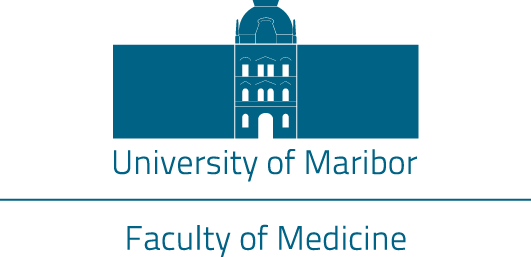 Taborska ulica 82000 Maribor, SlovenijaEnrollment number:  ELECTIVE SUBJECT XI CERTIFICATE I, the undersigned,  , a student of 6th year of the uniform master's studies 'General Medicine' at the Medical faculty of the University of Maribor, was enrolled in the Elective subject XI comprising 180 hours, 6 ECTS, in the institution (name of institution, department) in the academic year     from  until Chosen supervisor: Date:  		Student signature: (to be filled in by the student) I, the undersigned,  certify that the student  completed 180 hours of practicum as a part of the Elective subject XI within the 6th year of the study programme UMS General medicine from  until  and the set obligations are considered fulfilled. Name, surname, and rank of the supervisor: Place and date:                       Signature :         Stamp: (to be filled in by the supervisor)  